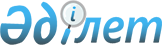 Мәслихатының 2010 жылғы 22 желтоқсандағы № 257 "Денисов ауданының 2011-2013 жылдарға арналған бюджеті туралы" шешіміне өзгерістер мен толықтыру енгізу туралыҚостанай облысы Денисов ауданы мәслихатының 2011 жылғы 22 шілдедегі № 45 шешімі. Қостанай облысы Денисов ауданының Әділет басқармасында 2011 жылғы 4 тамызда № 9-8-181 тіркелді

      Қазақстан Республикасының 2001 жылғы 23 қаңтардағы "Қазақстан Республикасындағы жергілікті мемлекеттік басқару және өзін-өзі басқару туралы" Заңының 6 бабы 1 тармағының 1) тармақшасына, Қазақстан Республикасының 2008 жылғы 4 желтоқсандағы Бюджеттік кодексінің 109 бабына сәйкес, Қостанай облыстық мәслихатының 2011 жылғы 15 шілдедегі № 414 "Мәслихаттың 2010 жылғы 13 желтоқсандағы № 357 "Қостанай облысының 2011-2013 жылдарға арналған облыстық бюджеті туралы" шешіміне өзгерістер мен толықтыру енгізу туралы" шешімінің (нормативтік құқықтық актілердің мемлекеттік тіркеу тізілімінде 3769 нөмірімен тіркелген) негізінде мәслихат ШЕШТІ:



      1. "Денисов ауданының 2011-2013 жылдарға арналған бюджеті туралы" мәслихаттың 2010 жылғы 22 желтоқсандағы № 257 шешіміне (нормативтік құқықтық актілердің мемлекеттік тіркеу тізілімінде 9-8-167 нөмірімен тіркелген, 2011 жылғы 7 қаңтарда, 2011 жылғы 14 қаңтарда, 2011 жылғы 21 қаңтарда, 2011 жылғы 28 қаңтарда "Наше время" газетінде жарияланған) келесі өзгерістер мен толықтыру енгізілсін:



      көрсетілген шешімінің 1 тармағының 1), 2), 3), 4) тармақшалары жаңа редакцияда жазылсын:



      "1) кірістер – 1718399 мың теңге, оның ішінде:

      салықтық түсімдер бойынша – 400113 мың теңге;

      салықтық емес түсімдер бойынша – 17658 мың теңге;

      негізгі капиталды сатудан түсетін түсімдер бойынша – 8396 мың теңге;

      трансферттер түсімдері бойынша – 1292232 мың теңге;

      2) шығындар – 1724733,9 мың теңге;

      3) таза бюджеттік кредиттер – 40349,5 мың теңге, оның ішінде

      бюджеттік кредиттер – 40943 мың теңге;

      бюджеттік кредиттерді өтеу – 593,5 мың теңге;

      4) қаржы активтерімен операциялар бойынша сальдо – 5525 мың теңге, соның ішінде:

      қаржылық активтерін сатып алу – 5525 мың теңге;";



      көрсетілген шешімі келесі мазмұндағы 2-2 тармағымен толықтырылсын:



      "2-2. 2011 жылға арналған аудандық бюджетте төменде тұрған бюджетерден облыстық бюджетке аудандардың (облыстық маңызы бар қалалардың) тексеру комиссиялары, олардың аппараттарын таратуға және "Қостанай облысы бойынша тексеру комиссиясы" мемлекеттік мекемесін құруына байланысты 925 мың теңге сомасында трансферттердің қарастырылғаны ескерілсін.";

       

көрсетілген шешімнің 3 тармағы жаңа редакцияда жазылсын:



      "3. Облыстық бюджеттен 2011 жылға арналған аудан бюджетінде ағымдағы нысаналы трансферттер және дамуға трансферттер есебіндегі шығындары қарастырылғаны ескертілсін, оның ішінде:

      № 1 орта мектебін күрделі жөндеуге - 178559 мың теңге;

      "Казначейство-Клиент" желісін енгізу үшін компьютерлік және ұйымдастыру техникасын сатып алуға – 5598 мың теңге;

      өрт дабылын орнатуға – 1500 мың теңге;

      2011-2012 жылдардың жылу беру маусымына дайындауға – 10000 мың теңге;

      "Денисов ауданы әкімдігінің және Денисов ауданының тұрғын үй-коммуналдық шаруашылығы, жолаушылар көлігі және автомобиль жолдары бөлімінің "Дидар" мемлекеттік коммуналдық кәсіпорынына ГАЗ 3309 базасында КО-440-2 қоқыс тасу машинасын сатып алу үшін 3526 мың теңге – коммуналдық меншік объектілерін материалдық-техникалық жабдықтауға;

      Денисов ауданының Денисовка селосында кеңдігі 700 текше метр көлемі әр қайсысы, екі таза су қоймасы бар екінші көтерме сорғыш станциясын қалпына келтіруге – 50000 мың теңге;

      "Денисовка-Заәйет станциясы – Приреченка – Аршалы - Комаровка" автомобиль жолында Мұқыр-Әйет өзен арқылы көпірдің құрылысы 0,62 километр (жобалы - іздеуші жұмыстары) – 11200 мың теңге;

      Қостанай облысы Денисов ауданының Заәйет және Әйет селоларындағы сумен жабдықтауды қайта құруға - 8000 мың теңге.";



      көрсетілген шешімнің 3-1 тармағындағы оныншы азат жолы жаңа редакцияда жазылсын:

      "жұмыспен қамту 2020 бағдарламасының шеңберінде іс-шараларды іске асыруына – 7132 мың теңге, оның ішінде:

      жұмыспен қамту орталықтарын құру - 6417 мың теңге;

      жалақыны ішінара субсидиялау - 715 мың теңге;";



      көрсетілген шешімнің 3-1 тармағындағы он екінші азат жолы жаңа редакцияда жазылсын:



      "білім берудің мектепке дейінгі ұйымдарында мемлекеттік білім тапсырмасын іске асыруға – 3760 мың теңге.";



      1, 4 қосымшалары осы шешімнің 1, 2 қосымшаларына сәйкес жаңа редакцияда жазылсын.



      2. Осы шешім 2011 жылдың 1 қаңтарынан бастап қолданысқа енгізіледі.      Аудандық мәслихатының

      кезектен тыс сессиясының

      төрағасы                                   В. Бездольный      Денисов аудандық

      мәслихатының хатшысы                       Б. Тойбағоров      КЕЛІСІЛДІ:      "Денисов ауданы

      әкімдігінің экономика

      және қаржы бөлімі"

      мемлекеттік мекемесінің

      бастығы

      _________ С.Ф. Рахметов

Мәслихаттың         

2011 жылғы 22 шілдедегі  

№ 45 шешіміне 1 қосымша  Мәслихаттың         

2010 жылғы 22 желтоқсандағы 

№ 257 шешімінің 1 қосымша   2011 жылға арналған Денисов ауданының бюджеті

Мәслихаттың        

2011 жылғы 22 шілдедегі  

№ 45 шешіміне 2 қосымша  Мәслихаттың        

2010 жылғы 22 желтоқсандағы  

№ 257 шешіміне 4 қосымша   2011 жылға арналған ауылдық селолық

округтарының, ауылдың (селоның), ауылдың

әкім аппараттарының бюджеттіқ

бағдарламалар тізбесі
					© 2012. Қазақстан Республикасы Әділет министрлігінің «Қазақстан Республикасының Заңнама және құқықтық ақпарат институты» ШЖҚ РМК
				СанатыСанатыСанатыСанатыСомасы, мың теңгеІшкi сыныбыІшкi сыныбыІшкi сыныбыСомасы, мың теңгеАтауыАтауыАтауыСомасы, мың теңгеКірістер17183991Салықтық түсімдер40011311Кірістерге табыс салығы174550112Жеке табыс салығы17455013Әлеуметтік салық127726131Әлеуметтік салық12772614Меншікке салынатын салықтар80084141Мүлікке салынатын салықтар46057143Жер салығы9270144Көлік құралдарына салынатын салық19957145Бірыңғай жер салығы480015Тауарларға, жұмыстарға және қызметтерге

салынатын ішкі салықтар16238152Акциздер1600153Табиғи және басқа да ресурстарды пайдаланғаны

үшін түсетін түсімдер11957154Кәсіпкерлік және кәсіби қызметті жүргізгені

үшін алынатын алымдар2636155Құмар ойын бизнеске салық4518Заңдық мәнді іс-әрекеттерді жасағаны және

(немесе) оған уәкілеттігі бар мемлекеттік

органдар немесе лауазымды адамдар құжаттар

бергені үшін алынатын міндетті төлемдер1515181Мемлекеттік баж15152Салықтық емес түсімдер1765821Мемлекеттік меншіктен түсетін кірістер362215Мемлекет меншігіндегі мүлікті жалға беруден

түсетін кірістер36222Мемлекеттік бюджеттен қаржыландырылатын

мемлекеттік мекемелердің тауарларды

(жұмыстарды, қызметтерді) өткізуінен түсетін

түсімдер28221Мемлекеттік бюджеттен қаржыландырылатын

мемлекеттік мекемелердің тауарларды

(жұмыстарды, қызметтерді) өткізуінен түсетін

түсімдер2826Басқа да салықтық емес түсімдер17268261Басқа да салықтық емес түсімдер172683Негізгі капиталды сатудан түсетін түсімдер839631Мемлекеттік мекемелерге бекітілген мемлекеттік

мүлікті сату5000311Мемлекеттік мекемелерге бекітілген мемлекеттік

мүлікті сату500033Жерді және материалдық емес активтерді сату3396331Жерді сату2671332Материалдық емес активтерді сату7254Трансферттердің түсімдері129223242Мемлекеттік басқарудың жоғары тұрған

органдарынан түсетін трансферттер1292232422Облыстық бюджеттен түсетін трансферттер1292232Функционалдық топФункционалдық топФункционалдық топФункционалдық топСомасы,

мың теңгеКіші функцияКіші функцияКіші функцияСомасы,

мың теңгеБюджеттік бағдарламалардың әкiмшiсiБюджеттік бағдарламалардың әкiмшiсiСомасы,

мың теңгеБағдарламаСомасы,

мың теңгеШығындар1724733,9Жалпы сипаттағы мемлекеттiк қызметтер1700001Мемлекеттiк басқарудың жалпы функцияларын

орындайтын өкiлдi, атқарушы және басқа

органдар151994112Аудан (облыстық маңызы бар қала) мәслихатының

аппараты11218001Аудан (облыстық маңызы бар қала) мәслихатының

қызметін қамтамасыз ету жөніндегі қызметтер11087003Мемлекеттік органдардың күрделі шығыстары131122Аудан (облыстық маңызы бар қала) әкімінің

аппараты47248001Аудан (облыстық маңызы бар қала) әкімінің

қызметін қамтамасыз ету жөніндегі қызметтер44470003Мемлекеттік органдардың күрделі шығыстары2778123Қаладағы аудан, аудандық маңызы бар қала,

кент, ауыл (село), ауылдық (селолық) округ

әкімінің аппараты93528001Қаладағы аудан, аудандық маңызы бар қаланың,

кент, ауыл (село), ауылдық (селолық) округ

әкімінің қызметін қамтамасыз ету жөніндегі

қызметтер91280022Мемлекеттік органдардың күрделі шығыстары22482Қаржылық қызмет622459Ауданның (облыстық маңызы бар қаланың)

экономика және қаржы бөлiмi622004Біржолғы талондарды беру жөніндегі жұмысты

және біржолғы талондарды іске асырудан

сомаларды жинаудың толықтығын қамтамасыз етуді

ұйымдастыру4010Коммуналдық меншiктi жекешелендiрудi

ұйымдастыру44011Коммуналдық меншікке түскен мүлікті есепке

алу, сақтау, бағалау және сату5749Жалпы сипаттағы мемлекеттiк қызметтер17384459Ауданның (облыстық маңызы бар қаланың)

экономика және қаржы бөлiмi17384001Экономикалық саясатты, қалыптастыру мен

дамыту, мемлекеттiк жоспарлау ауданның

(облыстық маңызы бар қаланың) бюджеттiк атқару

және коммуналдық меншiгiн басқару саласындағы

мемлекеттiк саясатты iске асыру жөнiндегi

қызметтер17009015Мемлекеттік органдардың күрделі шығыстары375Қорғаныс21971Әскери мұқтаждар1797122Аудан (облыстық маңызы бар қала) әкімінің

аппараты1797005Жалпыға бірдей әскери міндетті атқару

шеңберіндегі іс-шаралар17972Төтенше жағдайлар жөнiндегi жұмыстарды

ұйымдастыру400122Аудан (облыстық маңызы бар қала) әкімінің

аппараты400006Аудан (облыстық маңызы бар қала) ауқымындағы

төтенше жағдайлардың алдын алу және оларды жою200007Аудандық (қалалық) ауқымдағы дала өрттерінің,

сондай-ақ мемлекеттік өртке қарсы қызмет

органдары құрылмаған елдi мекендерде өрттердің

алдын алу және оларды сөндіру жөніндегі

іс-шаралар200Қоғамдық тәртіп, қауіпсіздік, құқықтық, сот,

қылмыстық-атқару қызметі7991Құқық қорғау қызметi799458Ауданның (облыстық маңызы бар қаланың) тұрғын

үй-коммуналдық шаруашылығы, жолаушылар көлігі

және автомобиль жолдары бөлімі799021Елдi мекендерде жол жүрісі қауiпсiздiгін

қамтамасыз ету799Бiлiм беру11389031Мектепке дейiнгi тәрбие және оқыту47004464Ауданның (облыстық маңызы бар қаланың) білім

беру бөлімі47004009Мектепке дейінгі тәрбие ұйымдарының қызметін

қамтамасыз ету40480021Мектеп мұғалімдеріне және мектепке дейінгі

ұйымдардың тәрбиешілеріне біліктілік санаты

үшін қосымша ақы көлемін ұлғайту65242Бастауыш, негізгі орта және жалпы орта білім

беру1046348123Қаладағы аудан, аудандық маңызы бар қала,

кент, ауыл (село), ауылдық (селолық) округ

әкімінің аппараты154005Ауылдық (селолық) жерлерде балаларды мектепке

дейін тегін алып баруды және кері алып келуді

ұйымдастыру154464Ауданның (облыстық маңызы бар қаланың) білім

беру бөлімі1046194003Жалпы білім беру1028319006Балаларға қосымша білім беру178759Бiлiм беру саласындағы өзге де қызметтер45551464Ауданның (облыстық маңызы бар қаланың) білім

беру бөлімі45551001Жергіліктті деңгейде білім беру саласындағы

мемлекеттік саясатты іске асыру жөніндегі

қызметтер8622005Ауданның (областык маңызы бар қаланың)

мемлекеттік білім беру мекемелер үшін

оқулықтар мен оқу-әдiстемелiк кешендерді сатып

алу және жеткізу6521012Мемлекеттік органдардың күрделі шығыстары21386015Жетім баланы (жетім балаларды) және

ата-аналарының қамқорынсыз қалған баланы

(балаларды) күтіп-ұстауға асыраушыларына ай

сайынғы ақшалай қаражат төлемдері8014020Үйде оқытылатын мүгедек балаларды жабдықпен,

бағдарламалық қамтыммен қамтамасыз ету1008Әлеуметтiк көмек және әлеуметтiк қамсыздандыру635692Әлеуметтiк көмек50902451Ауданның (облыстық маңызы бар қаланың)

жұмыспен қамту және әлеуметтік бағдарламалар

бөлімі50902002Еңбекпен қамту бағдарламасы5994005Мемлекеттік атаулы әлеуметтік көмек1971006Тұрғын үй көмегі484007Жергілікті өкілетті органдардың шешімі бойынша

мұқтаж азаматтардың жекелеген топтарына

әлеуметтік көмек10069010Үйден тәрбиеленіп оқытылатын мүгедек балаларды

материалдық қамтамасыз ету320014Мұқтаж азаматтарға үйде әлеуметтiк көмек

көрсету1211101618 жасқа дейінгі балаларға мемлекеттік

жәрдемақылар12397017Мүгедектерді оңалту жеке бағдарламасына

сәйкес, мұқтаж мүгедектерді міндетті

гигиеналық құралдармен қамтамасыз етуге, және

ымдау тілі мамандарының, жеке көмекшілердің

қызмет көрсетуі1139023Жұмыспен қамту орталықтарын қызметі қамтамасыз

ету64179Әлеуметтiк көмек және әлеуметтiк қамтамасыз

ету салаларындағы өзге де қызметтер12667451Ауданның (облыстық маңызы бар қаланың)

жұмыспен қамту және әлеуметтік бағдарламалар

бөлімі12667001Жергілікті деңгейде халық үшін әлеуметтік

бағдарламаларды жұмыспен қамтуды қамтамасыз

етуді іске асыру саласындағы мемлекеттік

саясатты іске асыру жөніндегі қызметтер12572011Жәрдемақыларды және басқа да әлеуметтік

төлемдерді есептеу, төлеу мен жеткізу бойынша

қызметтерге ақы төлеу95Тұрғын үй-коммуналдық шаруашылық76289,91Тұрғын үй шаруашылығы3342458Ауданның (облыстық маңызы бар қаланың) тұрғын

үй-коммуналдық шаруашылығы, жолаушылар көлігі

және автомобиль жолдары бөлімі160005Авариялық және ескі тұрғын үйлерді бұзу160466Ауданның (облыстық маңызы бар қаланың) сәулет,

қала құрылысы және құрылыс бөлімі3182003Мемлекеттік коммуналдық тұрғын үй қорының

тұрғын үй құрылысы2382020Тұрғын үй сатып алу8002Коммуналдық шаруашылық64064458Ауданның (облыстық маңызы бар қаланың) тұрғын

үй-коммуналдық шаруашылығы, жолаушылар көлігі

және автомобиль жолдары бөлімі14064026Ауданның (облыстық маңызы бар қаланың)

коммуналдық меншігіндегі жылу жүйелерін

қолдануды ұйымдастыру14064466Ауданның (облыстық маңызы бар қаланың) сәулет,

қала құрылысы және құрылыс бөлімі50000006Сумен жабдықтау жүйесін дамыту500003Елді-мекендерді көркейту8883,9123Қаладағы аудан, аудандық маңызы бар қала,

кент, ауыл (село), ауылдық (селолық) округ

әкімінің аппараты8568,9008Елді мекендерде көшелерді жарықтандыру2462,9011Елді мекендерді абаттандыру мен көгалдандыру6106458Ауданның (облыстық маңызы бар қаланың) тұрғын

үй-коммуналдық шаруашылығы, жолаушылар көлігі

және автомобиль жолдары бөлімі315016Елдi мекендердiң санитариясын қамтамасыз ету315Мәдениет, спорт, туризм және ақпараттық

кеңістiк85772,71Мәдениет саласындағы қызмет24628,7455Ауданның (облыстық маңызы бар қаланың)

мәдениет және тілдерді дамыту бөлімі24628,7003Мәдени-демалыс жұмысын қолдау24628,72Спорт10135465Ауданның (облыстық маңызы бар қаланың) Дене

шынықтыру және спорт бөлімі10135005Ұлттық және бұқаралық спорт түрлерін дамыту6911006Аудандық (облыстық маңызы бар қалалық)

деңгейде спорттық жарыстар өткiзу737007Әртүрлi спорт түрлерi бойынша аудан (облыстық

маңызы бар қала) құрама командаларының

мүшелерiн дайындау және олардың облыстық спорт

жарыстарына қатысуы24873Ақпараттық кеңiстiк36660455Ауданның (облыстық маңызы бар қаланың)

мәдениет және тілдерді дамыту бөлімі34790006Аудандық (қалалық) кiтапханалардың жұмыс

iстеуi33716007Мемлекеттік тілді және Қазақстан халықтарының

басқа да тілдерін дамыту1074456Ауданның (облыстық маңызы бар қаланың) ішкі

саясат бөлімі1870002Газеттер мен журналдар арқылы мемлекеттік

ақпараттық саясат жүргізу жөніндегі қызметтер1750005Телерадио хабарларын тарату арқылы мемлекеттік

ақпараттық саясатты жүргізу жөніндегі

қызметтер1209Мәдениет, спорт, туризм және ақпараттық

кеңiстiктi ұйымдастыру жөнiндегi өзге де

қызметтер14349455Ауданның (облыстық маңызы бар қаланың)

мәдениет және тілдерді дамыту бөлімі6059001Жергілікті деңгейде тілдерді және мәдениетті

дамыту саласындағы мемлекеттік саясатты іске

асыру жөніндегі қызметтер6045010Мемлекеттік органдардың күрделі шығыстары14456Ауданның (облыстық маңызы бар қаланың) ішкі

саясат бөлімі5160001Жергілікті деңгейде аппарат, мемлекеттілікті

нығайту және азаматтардың әлеуметтік

сенімділігін қалыптастыруда мемлекеттік

саясатты іске асыру жөніндегі қызметтер4756003Жастар саясаты саласындағы өңірлік

бағдарламаларды iске асыру270006Мемлекеттік органдардың күрделі шығыстары134465Ауданның (облыстық маңызы бар қаланың) Дене

шынықтыру және спорт бөлімі3130001Жергілікті деңгейде дене шынықтыру және спорт

саласындағы мемлекеттік саясатты іске асыру

жөніндегі қызметтер3130Отын-энергетика кешенi және жер қойнауын

пайдалану50009Отын-энергетика кешені және жер қойнауын

пайдалану саласындағы өзге де қызметтер5000466Ауданның (облыстық маңызы бар қаланың) сәулет,

қала құрылысы және құрылыс бөлімі5000009Жылу-энергетикалық жүйені дамыту5000Ауыл, су, орман, балық шаруашылығы, ерекше

қорғалатын табиғи аумақтар, қоршаған ортаны

және жануарлар дүниесін қорғау, жер

қатынастары363801Ауыл шаруашылығы5402475Ауданның (облыстық маңызы бар қаланың)

кәсiпкерлiк, ауыл шаруашылығы және ветеринария

бөлiмi5402007Қаңғыбас иттер мен мысықтарды аулауды және

жоюды ұйымдастыру160099Республикалық бюджеттен берілетін нысаналы

трансферттер есебiнен ауылдық елді мекендер

саласының мамандарын әлеуметтік қолдау

шараларын іске асыру52422Су шаруашылығы8000466Ауданның (облыстық маңызы бар қаланың) сәулет,

қала құрылысы және құрылыс бөлімі8000012Сумен жабдықтау жүйесін дамыту80006Жер қатынастары7452463Ауданның (облыстық маңызы бар қаланың) жер

қатынастары бөлімі7452001Аудан (областық манызы бар қала) аумағында жер

қатынастарын реттеу саласындағы мемлекеттік

саясатты іске асыру жөніндегі қызметтер6790004Жердi аймақтарға бөлу жөнiндегi жұмыстарды

ұйымдастыру6629Ауыл, су, орман, балық шаруашылығы және

қоршаған ортаны қорғау мен жер қатынастары

саласындағы өзге де қызметтер15526475Ауданның (облыстық маңызы бар қаланың)

кәсiпкерлiк, ауыл шаруашылығы және ветеринария

бөлiмi15526013Эпизоотияға қарсы іс-шаралар жүргізу15526Өнеркәсіп, сәулет, қала құрылысы және құрылыс

қызметі64392Сәулет, қала құрылысы және құрылыс қызметі6439466Ауданның (облыстық маңызы бар қаланың) сәулет,

қала құрылысы және құрылыс бөлімі6439001Құрылыс, облыс қалаларының, аудандарының және

елді мекендерінің сәулеттік бейнесін жақсарту

саласындағы мемлекеттік саясатты іске асыру

және ауданның (облыстық маңызы бар қаланың)

аумағын оңтайла және тиімді қала құрылыстық

игеруді қамтамасыз ету жөніндегі қызметтер6439Көлiк және коммуникация1085061Автомобиль көлiгi108506123Қаладағы аудан, аудандық маңызы бар қала,

кент, ауыл (село), ауылдық (селолық) округ

әкімінің аппараты13312013Аудандық маңызы бар қалаларда, кенттерде,

ауылдарда (селоларда), ауылдық (селолық)

округтерде автомобиль жолдарының жұмыс істеуін

қамтамасыз ету13312458Ауданның (облыстық маңызы бар қаланың) тұрғын

үй-коммуналдық шаруашылығы жолаушылар көлігі

және автомобиль жолдары бөлімі95194022Көлік инфрақұрылымын дамыту11200023Автомобиль жолдарының жұмыс істеуін қамтамасыз

ету83994Басқалар264163Кәсiпкерлiк қызметтi қолдау және

бәсекелестікті қорғау58475Ауданның (облыстық маңызы бар қаланың)

кәсiпкерлiк, ауыл шаруашылығы және ветеринария

бөлiмi58014Кәсіпкерлік қызметті қолдау589Басқалар26358451Ауданның (облыстық маңызы бар қаланың)

жұмыспен қамту және әлеуметтік бағдарламалар

бөлімі780022"Бизнестің жол картасы - 2020" бағдарламасы

шеңберінде жеке кәсіпкерлікті қолдау780458Ауданның (облыстық маңызы бар қаланың) тұрғын

үй-коммуналдық шаруашылығы, жолаушылар көлігі

және автомобиль жолдары бөлімі8071001Жергілікті деңгейде тұрғын үй-коммуналдық

шаруашылығы, жолаушылар көлігі және автомобиль

жолдары саласындағы мемлекеттік саясатты іске

асыру жөніндегі қызметтер6892013Мемлекеттік органдардың күрделі шығыстары1179459Ауданның (облыстық маңызы бар қаланың)

экономика және қаржы бөлiмi3700012Ауданның (облыстық маңызы бар қаланың)

жергілікті атқарушы органының резерві3700475Ауданның (облыстық маңызы бар қаланың)

кәсiпкерлiк, ауыл шаруашылығы және ветеринария

бөлiмi13807001Жергiлiктi деңгейде кәсiпкерлiк, өнеркәсiп,

ауыл шаруашылығы және ветеринарии саласындағы

мемлекеттiк саясатты iске асыру жөнiндегi

қызметтер13592003Мемлекеттiк органдардың күрделi шығыстары215Трансферттер4462,31Трансферттер4462,3459Ауданның (облыстық маңызы бар қаланың)

экономика және қаржы бөлiмi4462,3006Нысаналы пайдаланылмаған (толық

пайдаланылмаған) трансферттерді қайтару3537,3024Мемлекеттiк органдардың функцияларын

мемлекеттiк басқарудың төмен тұрған

деңгейлерiнен жоғарғы деңгейлерге беруге

байланысты жоғары тұрған бюджеттерге берiлетiн

ағымдағы нысаналы трансферттер925Таза бюджеттік кредиттеу40349,5Бюджеттік кредиттер40943Ауыл, су, орман, балық шаруашылығы, ерекше

қорғалатын табиғи аумақтар, қоршаған ортаны

және жануарлар дүниесін қорғау, жер

қатынастары409431Ауыл шаруашылығы40943475Ауданның (облыстық маңызы бар қаланың)

кәсiпкерлiк, ауыл шаруашылығы және ветеринария

бөлiмi40943009Ауылдық елді мекендердің әлеуметтік саласының

мамандарын әлеуметтік қолдау шараларын іске

асыру үшін бюджеттік кредиттер40943СанатыСанатыСанатыСанатыСомасы,

мың теңгеСыныбыСыныбыСыныбыСомасы,

мың теңгеІшкi сыныбыІшкi сыныбыСомасы,

мың теңгеАтауыСомасы,

мың теңгеБюджеттік кредиттерді өтеу593,51Бюджеттік кредиттерді өтеу593,51Мемлекеттік бюджеттен берілген бюджеттік

кредиттерді өтеу593,513Жеке тұлғаларға жергілікті бюджеттен берілген

бюджеттік кредиттерді өтеу593,5Қаржы активтерімен операциялар бойынша сальдо5525Қаржы активтерін сатып алу5525Басқалар55259Басқалар5525459Ауданның (облыстық маңызы бар қаланың)

экономика және қаржы бөлiмi5525014Заңды тұлғалардың жарғылық капиталын

қалыптастыру немесе ұлғайту5525Бюджет тапшылығы (профициті)-52209,4Бюджет тапшылығын қаржыландыру (профицитің

пайдалану)52209,4Функционалдық тоФункционалдық тоФункционалдық тоФункционалдық тоФункционалдық тоСомасы, мың

теңгеКіші функцияКіші функцияКіші функцияКіші функцияСомасы, мың

теңгеБюджеттік бағдарламалардың әкiмшiсiБюджеттік бағдарламалардың әкiмшiсiБюджеттік бағдарламалардың әкiмшiсiСомасы, мың

теңгеБағдарламаБағдарламаСомасы, мың

теңгеАтауыСомасы, мың

теңгеДенисовка селосы 3351101Жалпы сипаттағы мемлекеттiк қызметтер

көрсетулер119501Мемлекеттiк басқарудың жалпы функцияларын

орындайтын өкiлдi, атқарушы және басқа

органдар11950123Қаладағы аудан, аудандық маңызы бар қала,

кент, ауыл (село), ауылдық (селолық) округ

әкімінің аппараты11950001Қаладағы аудан, аудандық маңызы бар

қаланың, кент, ауыл (село), ауылдық

(селолық) округ әкімінің қызметін

қамтамасыз ету жөніндегі қызметтер1195007Тұрғын үй-коммуналдық шаруашылық82493Елді-мекендерді көркейту8249123Қаладағы аудан, аудандық маңызы бар қала,

кент, ауыл (село), ауылдық (селолық) округ

әкімінің аппараты8249008Елді мекендерде көшелерді жарықтандыру2143011Елді мекендерді абаттандыру мен

көгалдандыру610612Көлiк және коммуникация133121Автомобиль көлiгi13312123Қаладағы аудан, аудандық маңызы бар қала,

кент, ауыл (село), ауылдық (селолық) округ

әкімінің аппараты13312013Аудандық маңызы бар қалаларда, кенттерде,

ауылдарда (селоларда), ауылдық (селолық)

округтерде автомобиль жолдарының жұмыс

істеуін қамтамасыз ету13312Некрасов селолық округі555201Жалпы сипаттағы мемлекеттiк қызметтер

көрсетулер53981Мемлекеттiк басқарудың жалпы функцияларын

орындайтын өкiлдi, атқарушы және басқа

органдар5398123Қаладағы аудан, аудандық маңызы бар қала,

кент, ауыл (село), ауылдық (селолық) округ

әкімінің аппараты5398001Қаладағы аудан, аудандық маңызы бар

қаланың, кент, ауыл (село), ауылдық

(селолық) округ әкімінің қызметін

қамтамасыз ету жөніндегі қызметтер5265022Мемлекеттік органдардың күрделі шығыстары13304Бiлiм беру702Негізгі, орта, бастауыш және жалпы орта

бiлiм беру70123Қаладағы аудан, аудандық маңызы бар қала,

кент, ауыл (село), ауылдық (селолық) округ

әкімінің аппараты70005Ауылдық (селолық) жерлерде балаларды

мектепке дейін тегін алып баруды және кері

алып келуді ұйымдастыру7007Тұрғын үй-коммуналдық шаруашылық843Елді-мекендерді көркейту84123Қаладағы аудан, аудандық маңызы бар қала,

кент, ауыл (село), ауылдық (селолық) округ

әкімінің аппараты84008Елді мекендерде көшелерді жарықтандыру84Тельман селолық округі6641,901Жалпы сипаттағы мемлекеттiк қызметтер

көрсетулер65511Мемлекеттiк басқарудың жалпы функцияларын

орындайтын өкiлдi, атқарушы және басқа

органдар6551123Қаладағы аудан, аудандық маңызы бар қала,

кент, ауыл (село), ауылдық (селолық) округ

әкімінің аппараты6551001Қаладағы аудан, аудандық маңызы бар

қаланың, кент, ауыл (село), ауылдық

(селолық) округ әкімінің қызметін

қамтамасыз ету жөніндегі қызметтер6501022Мемлекеттік органдардың күрделі шығыстары5007Тұрғын үй-коммуналдық шаруашылық90,93Елді-мекендерді көркейту90,9123Қаладағы аудан, аудандық маңызы бар қала,

кент, ауыл (село), ауылдық (селолық) округ

әкімінің аппараты90,9008Елді мекендерде көшелерді жарықтандыру90,9Приречен селолық округі572201Жалпы сипаттағы мемлекеттiк қызметтер

көрсетулер57221Мемлекеттiк басқарудың жалпы функцияларын

орындайтын өкiлдi, атқарушы және басқа

органдар5722123Қаладағы аудан, аудандық маңызы бар қала,

кент, ауыл (село), ауылдық (селолық) округ

әкімінің аппараты5722001Қаладағы аудан, аудандық маңызы бар

қаланың, кент, ауыл (село), ауылдық

(селолық) округ әкімінің қызметін

қамтамасыз ету жөніндегі қызметтер5538022Мемлекеттік органдардың күрделі шығыстары184Архангельск селолық округі567501Жалпы сипаттағы мемлекеттiк қызметтер

көрсетулер56751Мемлекеттiк басқарудың жалпы функцияларын

орындайтын өкiлдi, атқарушы және басқа

органдар5675123Қаладағы аудан, аудандық маңызы бар қала,

кент, ауыл (село), ауылдық (селолық) округ

әкімінің аппараты5675001Қаладағы ауданның, аудандық маңызы бар

қаланың, кенттің, ауылдың (селоның),

ауылдық (селолық) округтің әкімі

аппаратының қызметін қамтамасыз ету5541022Мемлекеттік органдардың күрделі шығыстары134Аршалы селолық округі555801Жалпы сипаттағы мемлекеттiк қызметтер

көрсетулер55581Мемлекеттiк басқарудың жалпы функцияларын

орындайтын өкiлдi, атқарушы және басқа

органдар5558123Қаладағы аудан, аудандық маңызы бар қала,

кент, ауыл (село), ауылдық (селолық) округ

әкімінің аппараты5558001Қаладағы аудан, аудандық маңызы бар

қаланың, кент, ауыл (село), ауылдық

(селолық) округ әкімінің қызметін

қамтамасыз ету жөніндегі қызметтер5340022Мемлекеттік органдардың күрделі шығыстары218Әйет селолық округі612401Жалпы сипаттағы мемлекеттiк қызметтер

көрсетулер61241Мемлекеттiк басқарудың жалпы функцияларын

орындайтын өкiлдi, атқарушы және басқа

органдар6124123Қаладағы аудан, аудандық маңызы бар қала,

кент, ауыл (село), ауылдық (селолық) округ

әкімінің аппараты6124001Қаладағы аудан, аудандық маңызы бар

қаланың, кент, ауыл (село), ауылдық

(селолық) округ әкімінің қызметін

қамтамасыз ету жөніндегі қызметтер5870022Мемлекеттік органдардың күрделі шығыстары254Заәйет селолық округі606301Жалпы сипаттағы мемлекеттiк қызметтер

көрсетулер60631Мемлекеттiк басқарудың жалпы функцияларын

орындайтын өкiлдi, атқарушы және басқа

органдар6063123Қаладағы аудан, аудандық маңызы бар қала,

кент, ауыл (село), ауылдық (селолық) округ

әкімінің аппараты6063001Қаладағы аудан, аудандық маңызы бар

қаланың, кент, ауыл (село), ауылдық

(селолық) округ әкімінің қызметін

қамтамасыз ету жөніндегі қызметтер5823022Мемлекеттік органдардың күрделі шығыстары240Комаров селолық округі567701Жалпы сипаттағы мемлекеттiк қызметтер

көрсетулер56771Мемлекеттiк басқарудың жалпы функцияларын

орындайтын өкiлдi, атқарушы және басқа

органдар5677123Қаладағы аудан, аудандық маңызы бар қала,

кент, ауыл (село), ауылдық (селолық) округ

әкімінің аппараты5677001Қаладағы аудан, аудандық маңызы бар

қаланың, кент, ауыл (село), ауылдық

(селолық) округ әкімінің қызметін

қамтамасыз ету жөніндегі қызметтер5543022Мемлекеттік органдардың күрделі шығыстары134Қырым селолық округі537001Жалпы сипаттағы мемлекеттiк қызметтер

көрсетулер53701Мемлекеттiк басқарудың жалпы функцияларын

орындайтын өкiлдi, атқарушы және басқа

органдар5370123Қаладағы аудан, аудандық маңызы бар қала,

кент, ауыл (село), ауылдық (селолық) округ

әкімінің аппараты5370001Қаладағы аудан, аудандық маңызы бар

қаланың, кент, ауыл (село), ауылдық

(селолық) округ әкімінің қызметін

қамтамасыз ету жөніндегі қызметтер5091022Мемлекеттік органдардың күрделі шығыстары279Красноармейск селолық округі664401Жалпы сипаттағы мемлекеттiк қызметтер

көрсетулер65601Мемлекеттiк басқарудың жалпы функцияларын

орындайтын өкiлдi, атқарушы және басқа

органдар6560123Қаладағы аудан, аудандық маңызы бар қала,

кент, ауыл (село), ауылдық (селолық) округ

әкімінің аппараты6560001Қаладағы аудан, аудандық маңызы бар

қаланың, кент, ауыл (село), ауылдық

(селолық) округ әкімінің қызметін

қамтамасыз ету жөніндегі қызметтер6376022Мемлекеттік органдардың күрделі шығыстары18404Бiлiм беру842Негізгі, орта, бастауыш және жалпы орта

бiлiм беру84123Қаладағы аудан, аудандық маңызы бар қала,

кент, ауыл (село), ауылдық (селолық) округ

әкімінің аппараты84005Ауылдық (селолық) жерлерде балаларды

мектепке дейін тегін алып баруды және кері

алып келуді ұйымдастыру84Покров селолық округі553501Жалпы сипаттағы мемлекеттiк қызметтер

көрсетулер55351Мемлекеттiк басқарудың жалпы функцияларын

орындайтын өкiлдi, атқарушы және басқа

органдар5535123Қаладағы аудан, аудандық маңызы бар қала,

кент, ауыл (село), ауылдық (селолық) округ

әкімінің аппараты5535001Қаладағы аудан, аудандық маңызы бар

қаланың, кент, ауыл (село), ауылдық

(селолық) округ әкімінің қызметін

қамтамасыз ету жөніндегі қызметтер5401022Мемлекеттік органдардың күрделі шығыстары134Свердлов селолық округі525501Жалпы сипаттағы мемлекеттiк қызметтер

көрсетулер52551Мемлекеттiк басқарудың жалпы функцияларын

орындайтын өкiлдi, атқарушы және басқа

органдар5255123Қаладағы аудан, аудандық маңызы бар қала,

кент, ауыл (село), ауылдық (селолық) округ

әкімінің аппараты5255001Қаладағы аудан, аудандық маңызы бар

қаланың, кент, ауыл (село), ауылдық

(селолық) округ әкімінің қызметін

қамтамасыз ету жөніндегі қызметтер5255Тобыл селолық округі571301Жалпы сипаттағы мемлекеттiк қызметтер

көрсетулер57131Мемлекеттiк басқарудың жалпы функцияларын

орындайтын өкiлдi, атқарушы және басқа

органдар5713123Қаладағы аудан, аудандық маңызы бар қала,

кент, ауыл (село), ауылдық (селолық) округ

әкімінің аппараты5713001Қаладағы аудан, аудандық маңызы бар

қаланың, кент, ауыл (село), ауылдық

(селолық) округ әкімінің қызметін

қамтамасыз ету жөніндегі қызметтер5579022Мемлекеттік органдардың күрделі шығыстары134Перелески село әкімінің аппараты652201Жалпы сипаттағы мемлекеттiк қызметтер

көрсетулер63771Мемлекеттiк басқарудың жалпы функцияларын

орындайтын өкiлдi, атқарушы және басқа

органдар6377123Қаладағы аудан, аудандық маңызы бар қала,

кент, ауыл (село), ауылдық (селолық) округ

әкімінің аппараты6377001Қаладағы аудан, аудандық маңызы бар

қаланың, кент, ауыл (село), ауылдық

(селолық) округ әкімінің қызметін

қамтамасыз ету жөніндегі қызметтер6207022Мемлекеттік органдардың күрделі шығыстары17007Тұрғын үй-коммуналдық шаруашылық1453Елді-мекендерді көркейту145123Қаладағы аудан, аудандық маңызы бар қала,

кент, ауыл (село), ауылдық (селолық) округ

әкімінің аппараты145008Елді мекендерде көшелерді жарықтандыру145